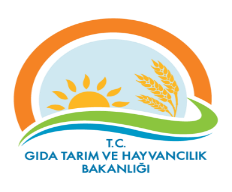 TEKİRDAĞ İL GIDA, TARIM ve HAYVANCILIK MÜDÜRLÜĞÜTEMEL SÜREÇ TANIM FORMUTEKİRDAĞ İL GIDA, TARIM ve HAYVANCILIK MÜDÜRLÜĞÜTEMEL SÜREÇ TANIM FORMUTEKİRDAĞ İL GIDA, TARIM ve HAYVANCILIK MÜDÜRLÜĞÜTEMEL SÜREÇ TANIM FORMUTEKİRDAĞ İL GIDA, TARIM ve HAYVANCILIK MÜDÜRLÜĞÜTEMEL SÜREÇ TANIM FORMUTEKİRDAĞ İL GIDA, TARIM ve HAYVANCILIK MÜDÜRLÜĞÜTEMEL SÜREÇ TANIM FORMUTEKİRDAĞ İL GIDA, TARIM ve HAYVANCILIK MÜDÜRLÜĞÜTEMEL SÜREÇ TANIM FORMUTEKİRDAĞ İL GIDA, TARIM ve HAYVANCILIK MÜDÜRLÜĞÜTEMEL SÜREÇ TANIM FORMUTEKİRDAĞ İL GIDA, TARIM ve HAYVANCILIK MÜDÜRLÜĞÜTEMEL SÜREÇ TANIM FORMUDokuman KoduDokuman KoduDokuman KoduDokuman KoduGTHB.59.İLM.KYS.025GTHB.59.İLM.KYS.025TEKİRDAĞ İL GIDA, TARIM ve HAYVANCILIK MÜDÜRLÜĞÜTEMEL SÜREÇ TANIM FORMUTEKİRDAĞ İL GIDA, TARIM ve HAYVANCILIK MÜDÜRLÜĞÜTEMEL SÜREÇ TANIM FORMUTEKİRDAĞ İL GIDA, TARIM ve HAYVANCILIK MÜDÜRLÜĞÜTEMEL SÜREÇ TANIM FORMUTEKİRDAĞ İL GIDA, TARIM ve HAYVANCILIK MÜDÜRLÜĞÜTEMEL SÜREÇ TANIM FORMUTEKİRDAĞ İL GIDA, TARIM ve HAYVANCILIK MÜDÜRLÜĞÜTEMEL SÜREÇ TANIM FORMUTEKİRDAĞ İL GIDA, TARIM ve HAYVANCILIK MÜDÜRLÜĞÜTEMEL SÜREÇ TANIM FORMUTEKİRDAĞ İL GIDA, TARIM ve HAYVANCILIK MÜDÜRLÜĞÜTEMEL SÜREÇ TANIM FORMUTEKİRDAĞ İL GIDA, TARIM ve HAYVANCILIK MÜDÜRLÜĞÜTEMEL SÜREÇ TANIM FORMUYayın TarihiYayın TarihiYayın TarihiYayın Tarihi05.02.201805.02.2018TEKİRDAĞ İL GIDA, TARIM ve HAYVANCILIK MÜDÜRLÜĞÜTEMEL SÜREÇ TANIM FORMUTEKİRDAĞ İL GIDA, TARIM ve HAYVANCILIK MÜDÜRLÜĞÜTEMEL SÜREÇ TANIM FORMUTEKİRDAĞ İL GIDA, TARIM ve HAYVANCILIK MÜDÜRLÜĞÜTEMEL SÜREÇ TANIM FORMUTEKİRDAĞ İL GIDA, TARIM ve HAYVANCILIK MÜDÜRLÜĞÜTEMEL SÜREÇ TANIM FORMUTEKİRDAĞ İL GIDA, TARIM ve HAYVANCILIK MÜDÜRLÜĞÜTEMEL SÜREÇ TANIM FORMUTEKİRDAĞ İL GIDA, TARIM ve HAYVANCILIK MÜDÜRLÜĞÜTEMEL SÜREÇ TANIM FORMUTEKİRDAĞ İL GIDA, TARIM ve HAYVANCILIK MÜDÜRLÜĞÜTEMEL SÜREÇ TANIM FORMUTEKİRDAĞ İL GIDA, TARIM ve HAYVANCILIK MÜDÜRLÜĞÜTEMEL SÜREÇ TANIM FORMUSayfa SayısıSayfa SayısıSayfa SayısıSayfa SayısıSüreç Adı Süreç Adı Süreç Adı SİVİL SAVUNMA İŞLERİ SİVİL SAVUNMA İŞLERİ SİVİL SAVUNMA İŞLERİ SİVİL SAVUNMA İŞLERİ SİVİL SAVUNMA İŞLERİ SİVİL SAVUNMA İŞLERİ SİVİL SAVUNMA İŞLERİ SİVİL SAVUNMA İŞLERİ SİVİL SAVUNMA İŞLERİ SİVİL SAVUNMA İŞLERİ SİVİL SAVUNMA İŞLERİ Süreç No:025Süreç No:025Süreç No:025Süreç No:025Süreç No:025Süreç TipiSüreç TipiSüreç TipiOPERASYONELOPERASYONELOPERASYONELOPERASYONELOPERASYONELOPERASYONELOPERASYONELOPERASYONELOPERASYONELOPERASYONELOPERASYONELOPERASYONELOPERASYONELOPERASYONELOPERASYONELOPERASYONELSüreç Sahibi  Süreç Sahibi  Süreç Sahibi  Gıda, Tarım ve Hayvancılık İl Müdürü Gıda, Tarım ve Hayvancılık İl Müdürü Gıda, Tarım ve Hayvancılık İl Müdürü Gıda, Tarım ve Hayvancılık İl Müdürü Gıda, Tarım ve Hayvancılık İl Müdürü Gıda, Tarım ve Hayvancılık İl Müdürü Gıda, Tarım ve Hayvancılık İl Müdürü Gıda, Tarım ve Hayvancılık İl Müdürü Gıda, Tarım ve Hayvancılık İl Müdürü Gıda, Tarım ve Hayvancılık İl Müdürü Gıda, Tarım ve Hayvancılık İl Müdürü Gıda, Tarım ve Hayvancılık İl Müdürü Gıda, Tarım ve Hayvancılık İl Müdürü Gıda, Tarım ve Hayvancılık İl Müdürü Gıda, Tarım ve Hayvancılık İl Müdürü Gıda, Tarım ve Hayvancılık İl Müdürü Süreç Sorumlusu/SorumlularıSüreç Sorumlusu/SorumlularıSüreç Sorumlusu/Sorumlularıİlgili İl Müdür Yardımcısı İlgili Şube Müdürü / İlçe Müdürü / Sivil Savunma Amiriilçeİlgili İl Müdür Yardımcısı İlgili Şube Müdürü / İlçe Müdürü / Sivil Savunma Amiriilçeİlgili İl Müdür Yardımcısı İlgili Şube Müdürü / İlçe Müdürü / Sivil Savunma Amiriilçeİlgili İl Müdür Yardımcısı İlgili Şube Müdürü / İlçe Müdürü / Sivil Savunma Amiriilçeİlgili İl Müdür Yardımcısı İlgili Şube Müdürü / İlçe Müdürü / Sivil Savunma Amiriilçeİlgili İl Müdür Yardımcısı İlgili Şube Müdürü / İlçe Müdürü / Sivil Savunma Amiriilçeİlgili İl Müdür Yardımcısı İlgili Şube Müdürü / İlçe Müdürü / Sivil Savunma Amiriilçeİlgili İl Müdür Yardımcısı İlgili Şube Müdürü / İlçe Müdürü / Sivil Savunma Amiriilçeİlgili İl Müdür Yardımcısı İlgili Şube Müdürü / İlçe Müdürü / Sivil Savunma Amiriilçeİlgili İl Müdür Yardımcısı İlgili Şube Müdürü / İlçe Müdürü / Sivil Savunma Amiriilçeİlgili İl Müdür Yardımcısı İlgili Şube Müdürü / İlçe Müdürü / Sivil Savunma Amiriilçeİlgili İl Müdür Yardımcısı İlgili Şube Müdürü / İlçe Müdürü / Sivil Savunma Amiriilçeİlgili İl Müdür Yardımcısı İlgili Şube Müdürü / İlçe Müdürü / Sivil Savunma Amiriilçeİlgili İl Müdür Yardımcısı İlgili Şube Müdürü / İlçe Müdürü / Sivil Savunma Amiriilçeİlgili İl Müdür Yardımcısı İlgili Şube Müdürü / İlçe Müdürü / Sivil Savunma Amiriilçeİlgili İl Müdür Yardımcısı İlgili Şube Müdürü / İlçe Müdürü / Sivil Savunma AmiriilçeSüreç UygulayıcılarıSüreç UygulayıcılarıSüreç UygulayıcılarıSivil Savunma Amiri İl Emniyet Müdürlüğü Sivil Savunma Amiri İl Emniyet Müdürlüğü Sivil Savunma Amiri İl Emniyet Müdürlüğü Sivil Savunma Amiri İl Emniyet Müdürlüğü Sivil Savunma Amiri İl Emniyet Müdürlüğü Sivil Savunma Amiri İl Emniyet Müdürlüğü Sivil Savunma Amiri İl Emniyet Müdürlüğü Sivil Savunma Amiri İl Emniyet Müdürlüğü Sivil Savunma Amiri İl Emniyet Müdürlüğü Sivil Savunma Amiri İl Emniyet Müdürlüğü Sivil Savunma Amiri İl Emniyet Müdürlüğü Sivil Savunma Amiri İl Emniyet Müdürlüğü Sivil Savunma Amiri İl Emniyet Müdürlüğü Sivil Savunma Amiri İl Emniyet Müdürlüğü Sivil Savunma Amiri İl Emniyet Müdürlüğü Sivil Savunma Amiri İl Emniyet Müdürlüğü SÜREÇ SINIRLARISÜREÇ SINIRLARISÜREÇ SINIRLARIBaşlangıç NoktasıBaşlangıç NoktasıBaşlangıç NoktasıBaşlangıç NoktasıHizmet içi silah atış eğitimiHizmet içi silah atış eğitimiHizmet içi silah atış eğitimiHizmet içi silah atış eğitimiHizmet içi silah atış eğitimiHizmet içi silah atış eğitimiHizmet içi silah atış eğitimiHizmet içi silah atış eğitimiHizmet içi silah atış eğitimiHizmet içi silah atış eğitimiHizmet içi silah atış eğitimiHizmet içi silah atış eğitimiSÜREÇ SINIRLARISÜREÇ SINIRLARISÜREÇ SINIRLARIBitiş NoktasıBitiş NoktasıBitiş NoktasıBitiş NoktasıEğitim sonuEğitim sonuEğitim sonuEğitim sonuEğitim sonuEğitim sonuEğitim sonuEğitim sonuEğitim sonuEğitim sonuEğitim sonuEğitim sonuGİRDİLERGİRDİLERGİRDİLERGİRDİLERGİRDİLERGİRDİLERGİRDİLERGİRDİLERGİRDİLERGİRDİLERGİRDİLERGİRDİLERGİRDİ SAĞLAYANLARGİRDİ SAĞLAYANLARGİRDİ SAĞLAYANLARGİRDİ SAĞLAYANLARGİRDİ SAĞLAYANLARGİRDİ SAĞLAYANLARGİRDİ SAĞLAYANLAREMNİYET MÜDÜRLÜĞÜ HİZMET İÇİ SİLAH ATIŞ EĞİTİMİ   PROSEDÖRÜ               İl Emniyet Müdürlüğü Özel Güvenlik Müdürlüğü İl Müdürlüğümüz Sivil Savunma Birimine bağlı Özel Güvenlik personelini her yıl Nisan ayı sonuna kadar Hizmet içi silah atış eğitimine tabi tutmaktadır.          EMNİYET MÜDÜRLÜĞÜ GÖZETİMİNDE HİZMET İÇİ SİLAH ATIŞ EĞİTİMİ  SÜRECİ:Emniyet Müdürlüğü Özel Güvenlik Müdürlüğüne İl Müdürlüğümüzde görevli özel güvenlik elemanlarına hizmet içi silah atış eğitimi yaptırmak istediğimize dair yazı yazılır.           2-Yazdığımız yazı neticesi İl Emniyet Müdürlüğü Sene içinde planladıkları atış eğitim tarihlerini müdürlüğümüze bildirir:            3-Silah atışı silah nakil belgesi düzenlenmek üzere İlçe Emniyet Müdürlüğüne yazı yazılır. Silahi nakledecek güvenlik görevlisi ismi bu yazıda belirtilir. Aynı yazı içinde bu güvenlik görevlisine silah atışı için gerekli 25 er adet mermi alma yetki belgesi de ilçe emniyet müdürlüğünce düzenlenir.4- silah atış günü mermi ve tabanca ile Hizmet içi atış eğitiminin yapılacağı yere sivil savunma Amiri ve güvenlik özel görevlilerimiz atışlarını tamamlar ve sonuçlar deftere kaydedilir. EMNİYET MÜDÜRLÜĞÜ HİZMET İÇİ SİLAH ATIŞ EĞİTİMİ   PROSEDÖRÜ               İl Emniyet Müdürlüğü Özel Güvenlik Müdürlüğü İl Müdürlüğümüz Sivil Savunma Birimine bağlı Özel Güvenlik personelini her yıl Nisan ayı sonuna kadar Hizmet içi silah atış eğitimine tabi tutmaktadır.          EMNİYET MÜDÜRLÜĞÜ GÖZETİMİNDE HİZMET İÇİ SİLAH ATIŞ EĞİTİMİ  SÜRECİ:Emniyet Müdürlüğü Özel Güvenlik Müdürlüğüne İl Müdürlüğümüzde görevli özel güvenlik elemanlarına hizmet içi silah atış eğitimi yaptırmak istediğimize dair yazı yazılır.           2-Yazdığımız yazı neticesi İl Emniyet Müdürlüğü Sene içinde planladıkları atış eğitim tarihlerini müdürlüğümüze bildirir:            3-Silah atışı silah nakil belgesi düzenlenmek üzere İlçe Emniyet Müdürlüğüne yazı yazılır. Silahi nakledecek güvenlik görevlisi ismi bu yazıda belirtilir. Aynı yazı içinde bu güvenlik görevlisine silah atışı için gerekli 25 er adet mermi alma yetki belgesi de ilçe emniyet müdürlüğünce düzenlenir.4- silah atış günü mermi ve tabanca ile Hizmet içi atış eğitiminin yapılacağı yere sivil savunma Amiri ve güvenlik özel görevlilerimiz atışlarını tamamlar ve sonuçlar deftere kaydedilir. EMNİYET MÜDÜRLÜĞÜ HİZMET İÇİ SİLAH ATIŞ EĞİTİMİ   PROSEDÖRÜ               İl Emniyet Müdürlüğü Özel Güvenlik Müdürlüğü İl Müdürlüğümüz Sivil Savunma Birimine bağlı Özel Güvenlik personelini her yıl Nisan ayı sonuna kadar Hizmet içi silah atış eğitimine tabi tutmaktadır.          EMNİYET MÜDÜRLÜĞÜ GÖZETİMİNDE HİZMET İÇİ SİLAH ATIŞ EĞİTİMİ  SÜRECİ:Emniyet Müdürlüğü Özel Güvenlik Müdürlüğüne İl Müdürlüğümüzde görevli özel güvenlik elemanlarına hizmet içi silah atış eğitimi yaptırmak istediğimize dair yazı yazılır.           2-Yazdığımız yazı neticesi İl Emniyet Müdürlüğü Sene içinde planladıkları atış eğitim tarihlerini müdürlüğümüze bildirir:            3-Silah atışı silah nakil belgesi düzenlenmek üzere İlçe Emniyet Müdürlüğüne yazı yazılır. Silahi nakledecek güvenlik görevlisi ismi bu yazıda belirtilir. Aynı yazı içinde bu güvenlik görevlisine silah atışı için gerekli 25 er adet mermi alma yetki belgesi de ilçe emniyet müdürlüğünce düzenlenir.4- silah atış günü mermi ve tabanca ile Hizmet içi atış eğitiminin yapılacağı yere sivil savunma Amiri ve güvenlik özel görevlilerimiz atışlarını tamamlar ve sonuçlar deftere kaydedilir. EMNİYET MÜDÜRLÜĞÜ HİZMET İÇİ SİLAH ATIŞ EĞİTİMİ   PROSEDÖRÜ               İl Emniyet Müdürlüğü Özel Güvenlik Müdürlüğü İl Müdürlüğümüz Sivil Savunma Birimine bağlı Özel Güvenlik personelini her yıl Nisan ayı sonuna kadar Hizmet içi silah atış eğitimine tabi tutmaktadır.          EMNİYET MÜDÜRLÜĞÜ GÖZETİMİNDE HİZMET İÇİ SİLAH ATIŞ EĞİTİMİ  SÜRECİ:Emniyet Müdürlüğü Özel Güvenlik Müdürlüğüne İl Müdürlüğümüzde görevli özel güvenlik elemanlarına hizmet içi silah atış eğitimi yaptırmak istediğimize dair yazı yazılır.           2-Yazdığımız yazı neticesi İl Emniyet Müdürlüğü Sene içinde planladıkları atış eğitim tarihlerini müdürlüğümüze bildirir:            3-Silah atışı silah nakil belgesi düzenlenmek üzere İlçe Emniyet Müdürlüğüne yazı yazılır. Silahi nakledecek güvenlik görevlisi ismi bu yazıda belirtilir. Aynı yazı içinde bu güvenlik görevlisine silah atışı için gerekli 25 er adet mermi alma yetki belgesi de ilçe emniyet müdürlüğünce düzenlenir.4- silah atış günü mermi ve tabanca ile Hizmet içi atış eğitiminin yapılacağı yere sivil savunma Amiri ve güvenlik özel görevlilerimiz atışlarını tamamlar ve sonuçlar deftere kaydedilir. EMNİYET MÜDÜRLÜĞÜ HİZMET İÇİ SİLAH ATIŞ EĞİTİMİ   PROSEDÖRÜ               İl Emniyet Müdürlüğü Özel Güvenlik Müdürlüğü İl Müdürlüğümüz Sivil Savunma Birimine bağlı Özel Güvenlik personelini her yıl Nisan ayı sonuna kadar Hizmet içi silah atış eğitimine tabi tutmaktadır.          EMNİYET MÜDÜRLÜĞÜ GÖZETİMİNDE HİZMET İÇİ SİLAH ATIŞ EĞİTİMİ  SÜRECİ:Emniyet Müdürlüğü Özel Güvenlik Müdürlüğüne İl Müdürlüğümüzde görevli özel güvenlik elemanlarına hizmet içi silah atış eğitimi yaptırmak istediğimize dair yazı yazılır.           2-Yazdığımız yazı neticesi İl Emniyet Müdürlüğü Sene içinde planladıkları atış eğitim tarihlerini müdürlüğümüze bildirir:            3-Silah atışı silah nakil belgesi düzenlenmek üzere İlçe Emniyet Müdürlüğüne yazı yazılır. Silahi nakledecek güvenlik görevlisi ismi bu yazıda belirtilir. Aynı yazı içinde bu güvenlik görevlisine silah atışı için gerekli 25 er adet mermi alma yetki belgesi de ilçe emniyet müdürlüğünce düzenlenir.4- silah atış günü mermi ve tabanca ile Hizmet içi atış eğitiminin yapılacağı yere sivil savunma Amiri ve güvenlik özel görevlilerimiz atışlarını tamamlar ve sonuçlar deftere kaydedilir. EMNİYET MÜDÜRLÜĞÜ HİZMET İÇİ SİLAH ATIŞ EĞİTİMİ   PROSEDÖRÜ               İl Emniyet Müdürlüğü Özel Güvenlik Müdürlüğü İl Müdürlüğümüz Sivil Savunma Birimine bağlı Özel Güvenlik personelini her yıl Nisan ayı sonuna kadar Hizmet içi silah atış eğitimine tabi tutmaktadır.          EMNİYET MÜDÜRLÜĞÜ GÖZETİMİNDE HİZMET İÇİ SİLAH ATIŞ EĞİTİMİ  SÜRECİ:Emniyet Müdürlüğü Özel Güvenlik Müdürlüğüne İl Müdürlüğümüzde görevli özel güvenlik elemanlarına hizmet içi silah atış eğitimi yaptırmak istediğimize dair yazı yazılır.           2-Yazdığımız yazı neticesi İl Emniyet Müdürlüğü Sene içinde planladıkları atış eğitim tarihlerini müdürlüğümüze bildirir:            3-Silah atışı silah nakil belgesi düzenlenmek üzere İlçe Emniyet Müdürlüğüne yazı yazılır. Silahi nakledecek güvenlik görevlisi ismi bu yazıda belirtilir. Aynı yazı içinde bu güvenlik görevlisine silah atışı için gerekli 25 er adet mermi alma yetki belgesi de ilçe emniyet müdürlüğünce düzenlenir.4- silah atış günü mermi ve tabanca ile Hizmet içi atış eğitiminin yapılacağı yere sivil savunma Amiri ve güvenlik özel görevlilerimiz atışlarını tamamlar ve sonuçlar deftere kaydedilir. EMNİYET MÜDÜRLÜĞÜ HİZMET İÇİ SİLAH ATIŞ EĞİTİMİ   PROSEDÖRÜ               İl Emniyet Müdürlüğü Özel Güvenlik Müdürlüğü İl Müdürlüğümüz Sivil Savunma Birimine bağlı Özel Güvenlik personelini her yıl Nisan ayı sonuna kadar Hizmet içi silah atış eğitimine tabi tutmaktadır.          EMNİYET MÜDÜRLÜĞÜ GÖZETİMİNDE HİZMET İÇİ SİLAH ATIŞ EĞİTİMİ  SÜRECİ:Emniyet Müdürlüğü Özel Güvenlik Müdürlüğüne İl Müdürlüğümüzde görevli özel güvenlik elemanlarına hizmet içi silah atış eğitimi yaptırmak istediğimize dair yazı yazılır.           2-Yazdığımız yazı neticesi İl Emniyet Müdürlüğü Sene içinde planladıkları atış eğitim tarihlerini müdürlüğümüze bildirir:            3-Silah atışı silah nakil belgesi düzenlenmek üzere İlçe Emniyet Müdürlüğüne yazı yazılır. Silahi nakledecek güvenlik görevlisi ismi bu yazıda belirtilir. Aynı yazı içinde bu güvenlik görevlisine silah atışı için gerekli 25 er adet mermi alma yetki belgesi de ilçe emniyet müdürlüğünce düzenlenir.4- silah atış günü mermi ve tabanca ile Hizmet içi atış eğitiminin yapılacağı yere sivil savunma Amiri ve güvenlik özel görevlilerimiz atışlarını tamamlar ve sonuçlar deftere kaydedilir. EMNİYET MÜDÜRLÜĞÜ HİZMET İÇİ SİLAH ATIŞ EĞİTİMİ   PROSEDÖRÜ               İl Emniyet Müdürlüğü Özel Güvenlik Müdürlüğü İl Müdürlüğümüz Sivil Savunma Birimine bağlı Özel Güvenlik personelini her yıl Nisan ayı sonuna kadar Hizmet içi silah atış eğitimine tabi tutmaktadır.          EMNİYET MÜDÜRLÜĞÜ GÖZETİMİNDE HİZMET İÇİ SİLAH ATIŞ EĞİTİMİ  SÜRECİ:Emniyet Müdürlüğü Özel Güvenlik Müdürlüğüne İl Müdürlüğümüzde görevli özel güvenlik elemanlarına hizmet içi silah atış eğitimi yaptırmak istediğimize dair yazı yazılır.           2-Yazdığımız yazı neticesi İl Emniyet Müdürlüğü Sene içinde planladıkları atış eğitim tarihlerini müdürlüğümüze bildirir:            3-Silah atışı silah nakil belgesi düzenlenmek üzere İlçe Emniyet Müdürlüğüne yazı yazılır. Silahi nakledecek güvenlik görevlisi ismi bu yazıda belirtilir. Aynı yazı içinde bu güvenlik görevlisine silah atışı için gerekli 25 er adet mermi alma yetki belgesi de ilçe emniyet müdürlüğünce düzenlenir.4- silah atış günü mermi ve tabanca ile Hizmet içi atış eğitiminin yapılacağı yere sivil savunma Amiri ve güvenlik özel görevlilerimiz atışlarını tamamlar ve sonuçlar deftere kaydedilir. EMNİYET MÜDÜRLÜĞÜ HİZMET İÇİ SİLAH ATIŞ EĞİTİMİ   PROSEDÖRÜ               İl Emniyet Müdürlüğü Özel Güvenlik Müdürlüğü İl Müdürlüğümüz Sivil Savunma Birimine bağlı Özel Güvenlik personelini her yıl Nisan ayı sonuna kadar Hizmet içi silah atış eğitimine tabi tutmaktadır.          EMNİYET MÜDÜRLÜĞÜ GÖZETİMİNDE HİZMET İÇİ SİLAH ATIŞ EĞİTİMİ  SÜRECİ:Emniyet Müdürlüğü Özel Güvenlik Müdürlüğüne İl Müdürlüğümüzde görevli özel güvenlik elemanlarına hizmet içi silah atış eğitimi yaptırmak istediğimize dair yazı yazılır.           2-Yazdığımız yazı neticesi İl Emniyet Müdürlüğü Sene içinde planladıkları atış eğitim tarihlerini müdürlüğümüze bildirir:            3-Silah atışı silah nakil belgesi düzenlenmek üzere İlçe Emniyet Müdürlüğüne yazı yazılır. Silahi nakledecek güvenlik görevlisi ismi bu yazıda belirtilir. Aynı yazı içinde bu güvenlik görevlisine silah atışı için gerekli 25 er adet mermi alma yetki belgesi de ilçe emniyet müdürlüğünce düzenlenir.4- silah atış günü mermi ve tabanca ile Hizmet içi atış eğitiminin yapılacağı yere sivil savunma Amiri ve güvenlik özel görevlilerimiz atışlarını tamamlar ve sonuçlar deftere kaydedilir. EMNİYET MÜDÜRLÜĞÜ HİZMET İÇİ SİLAH ATIŞ EĞİTİMİ   PROSEDÖRÜ               İl Emniyet Müdürlüğü Özel Güvenlik Müdürlüğü İl Müdürlüğümüz Sivil Savunma Birimine bağlı Özel Güvenlik personelini her yıl Nisan ayı sonuna kadar Hizmet içi silah atış eğitimine tabi tutmaktadır.          EMNİYET MÜDÜRLÜĞÜ GÖZETİMİNDE HİZMET İÇİ SİLAH ATIŞ EĞİTİMİ  SÜRECİ:Emniyet Müdürlüğü Özel Güvenlik Müdürlüğüne İl Müdürlüğümüzde görevli özel güvenlik elemanlarına hizmet içi silah atış eğitimi yaptırmak istediğimize dair yazı yazılır.           2-Yazdığımız yazı neticesi İl Emniyet Müdürlüğü Sene içinde planladıkları atış eğitim tarihlerini müdürlüğümüze bildirir:            3-Silah atışı silah nakil belgesi düzenlenmek üzere İlçe Emniyet Müdürlüğüne yazı yazılır. Silahi nakledecek güvenlik görevlisi ismi bu yazıda belirtilir. Aynı yazı içinde bu güvenlik görevlisine silah atışı için gerekli 25 er adet mermi alma yetki belgesi de ilçe emniyet müdürlüğünce düzenlenir.4- silah atış günü mermi ve tabanca ile Hizmet içi atış eğitiminin yapılacağı yere sivil savunma Amiri ve güvenlik özel görevlilerimiz atışlarını tamamlar ve sonuçlar deftere kaydedilir. EMNİYET MÜDÜRLÜĞÜ HİZMET İÇİ SİLAH ATIŞ EĞİTİMİ   PROSEDÖRÜ               İl Emniyet Müdürlüğü Özel Güvenlik Müdürlüğü İl Müdürlüğümüz Sivil Savunma Birimine bağlı Özel Güvenlik personelini her yıl Nisan ayı sonuna kadar Hizmet içi silah atış eğitimine tabi tutmaktadır.          EMNİYET MÜDÜRLÜĞÜ GÖZETİMİNDE HİZMET İÇİ SİLAH ATIŞ EĞİTİMİ  SÜRECİ:Emniyet Müdürlüğü Özel Güvenlik Müdürlüğüne İl Müdürlüğümüzde görevli özel güvenlik elemanlarına hizmet içi silah atış eğitimi yaptırmak istediğimize dair yazı yazılır.           2-Yazdığımız yazı neticesi İl Emniyet Müdürlüğü Sene içinde planladıkları atış eğitim tarihlerini müdürlüğümüze bildirir:            3-Silah atışı silah nakil belgesi düzenlenmek üzere İlçe Emniyet Müdürlüğüne yazı yazılır. Silahi nakledecek güvenlik görevlisi ismi bu yazıda belirtilir. Aynı yazı içinde bu güvenlik görevlisine silah atışı için gerekli 25 er adet mermi alma yetki belgesi de ilçe emniyet müdürlüğünce düzenlenir.4- silah atış günü mermi ve tabanca ile Hizmet içi atış eğitiminin yapılacağı yere sivil savunma Amiri ve güvenlik özel görevlilerimiz atışlarını tamamlar ve sonuçlar deftere kaydedilir. EMNİYET MÜDÜRLÜĞÜ HİZMET İÇİ SİLAH ATIŞ EĞİTİMİ   PROSEDÖRÜ               İl Emniyet Müdürlüğü Özel Güvenlik Müdürlüğü İl Müdürlüğümüz Sivil Savunma Birimine bağlı Özel Güvenlik personelini her yıl Nisan ayı sonuna kadar Hizmet içi silah atış eğitimine tabi tutmaktadır.          EMNİYET MÜDÜRLÜĞÜ GÖZETİMİNDE HİZMET İÇİ SİLAH ATIŞ EĞİTİMİ  SÜRECİ:Emniyet Müdürlüğü Özel Güvenlik Müdürlüğüne İl Müdürlüğümüzde görevli özel güvenlik elemanlarına hizmet içi silah atış eğitimi yaptırmak istediğimize dair yazı yazılır.           2-Yazdığımız yazı neticesi İl Emniyet Müdürlüğü Sene içinde planladıkları atış eğitim tarihlerini müdürlüğümüze bildirir:            3-Silah atışı silah nakil belgesi düzenlenmek üzere İlçe Emniyet Müdürlüğüne yazı yazılır. Silahi nakledecek güvenlik görevlisi ismi bu yazıda belirtilir. Aynı yazı içinde bu güvenlik görevlisine silah atışı için gerekli 25 er adet mermi alma yetki belgesi de ilçe emniyet müdürlüğünce düzenlenir.4- silah atış günü mermi ve tabanca ile Hizmet içi atış eğitiminin yapılacağı yere sivil savunma Amiri ve güvenlik özel görevlilerimiz atışlarını tamamlar ve sonuçlar deftere kaydedilir. İl Emniyet Müdürlüğü Güvenlik Şube Müdürlüğü EkibiGüvenlik Görevlileriİl Emniyet Müdürlüğü Güvenlik Şube Müdürlüğü EkibiGüvenlik Görevlileriİl Emniyet Müdürlüğü Güvenlik Şube Müdürlüğü EkibiGüvenlik Görevlileriİl Emniyet Müdürlüğü Güvenlik Şube Müdürlüğü EkibiGüvenlik Görevlileriİl Emniyet Müdürlüğü Güvenlik Şube Müdürlüğü EkibiGüvenlik Görevlileriİl Emniyet Müdürlüğü Güvenlik Şube Müdürlüğü EkibiGüvenlik Görevlileriİl Emniyet Müdürlüğü Güvenlik Şube Müdürlüğü EkibiGüvenlik GörevlileriÇIKTILARÇIKTILARÇIKTILARÇIKTILARÇIKTILARÇIKTILARÇIKTILARÇIKTILARÇIKTILARÇIKTILARÇIKTILARÇIKTILARÇIKTI ALICILARIÇIKTI ALICILARIÇIKTI ALICILARIÇIKTI ALICILARIÇIKTI ALICILARIÇIKTI ALICILARIÇIKTI ALICILARI          Yukarıda belirtilen 4 maddelik süreç için gerekli belgeler Atış mahallindeki görevli polis memuruna verilir, atış sonu atış yeri terk edilerek görev yerine intikal sağlanır.           Yukarıda belirtilen 4 maddelik süreç için gerekli belgeler Atış mahallindeki görevli polis memuruna verilir, atış sonu atış yeri terk edilerek görev yerine intikal sağlanır.           Yukarıda belirtilen 4 maddelik süreç için gerekli belgeler Atış mahallindeki görevli polis memuruna verilir, atış sonu atış yeri terk edilerek görev yerine intikal sağlanır.           Yukarıda belirtilen 4 maddelik süreç için gerekli belgeler Atış mahallindeki görevli polis memuruna verilir, atış sonu atış yeri terk edilerek görev yerine intikal sağlanır.           Yukarıda belirtilen 4 maddelik süreç için gerekli belgeler Atış mahallindeki görevli polis memuruna verilir, atış sonu atış yeri terk edilerek görev yerine intikal sağlanır.           Yukarıda belirtilen 4 maddelik süreç için gerekli belgeler Atış mahallindeki görevli polis memuruna verilir, atış sonu atış yeri terk edilerek görev yerine intikal sağlanır.           Yukarıda belirtilen 4 maddelik süreç için gerekli belgeler Atış mahallindeki görevli polis memuruna verilir, atış sonu atış yeri terk edilerek görev yerine intikal sağlanır.           Yukarıda belirtilen 4 maddelik süreç için gerekli belgeler Atış mahallindeki görevli polis memuruna verilir, atış sonu atış yeri terk edilerek görev yerine intikal sağlanır.           Yukarıda belirtilen 4 maddelik süreç için gerekli belgeler Atış mahallindeki görevli polis memuruna verilir, atış sonu atış yeri terk edilerek görev yerine intikal sağlanır.           Yukarıda belirtilen 4 maddelik süreç için gerekli belgeler Atış mahallindeki görevli polis memuruna verilir, atış sonu atış yeri terk edilerek görev yerine intikal sağlanır.           Yukarıda belirtilen 4 maddelik süreç için gerekli belgeler Atış mahallindeki görevli polis memuruna verilir, atış sonu atış yeri terk edilerek görev yerine intikal sağlanır.           Yukarıda belirtilen 4 maddelik süreç için gerekli belgeler Atış mahallindeki görevli polis memuruna verilir, atış sonu atış yeri terk edilerek görev yerine intikal sağlanır. İl Emniyet Müdürlüğü Güvenlik Şube Müdürlüğü Ekibi İl Emniyet Müdürlüğü Güvenlik Şube Müdürlüğü Ekibi İl Emniyet Müdürlüğü Güvenlik Şube Müdürlüğü Ekibi İl Emniyet Müdürlüğü Güvenlik Şube Müdürlüğü Ekibi İl Emniyet Müdürlüğü Güvenlik Şube Müdürlüğü Ekibi İl Emniyet Müdürlüğü Güvenlik Şube Müdürlüğü Ekibi İl Emniyet Müdürlüğü Güvenlik Şube Müdürlüğü Ekibi KAYNAKLARKAYNAKLARKAYNAKLARKAYNAKLARKAYNAKLARKAYNAKLARKAYNAKLARKAYNAKLARKAYNAKLARKAYNAKLARKAYNAKLARKAYNAKLARKAYNAKLARKAYNAKLARKAYNAKLARKAYNAKLARKAYNAKLARKAYNAKLARKAYNAKLARProses Kaynakları:İnsan kaynağıAraç, Ekipman, vb.EBYS (Elektronik Belge Yönetim Sistemi)Tebliğler ve Genelgelerİlgili  tüm mevzuat.7126 Sayılı Sivil Savunma Kanunu5188 Saylı Özel Güvenlik KanunuProses Kaynakları:İnsan kaynağıAraç, Ekipman, vb.EBYS (Elektronik Belge Yönetim Sistemi)Tebliğler ve Genelgelerİlgili  tüm mevzuat.7126 Sayılı Sivil Savunma Kanunu5188 Saylı Özel Güvenlik KanunuProses Kaynakları:İnsan kaynağıAraç, Ekipman, vb.EBYS (Elektronik Belge Yönetim Sistemi)Tebliğler ve Genelgelerİlgili  tüm mevzuat.7126 Sayılı Sivil Savunma Kanunu5188 Saylı Özel Güvenlik KanunuProses Kaynakları:İnsan kaynağıAraç, Ekipman, vb.EBYS (Elektronik Belge Yönetim Sistemi)Tebliğler ve Genelgelerİlgili  tüm mevzuat.7126 Sayılı Sivil Savunma Kanunu5188 Saylı Özel Güvenlik KanunuProses Kaynakları:İnsan kaynağıAraç, Ekipman, vb.EBYS (Elektronik Belge Yönetim Sistemi)Tebliğler ve Genelgelerİlgili  tüm mevzuat.7126 Sayılı Sivil Savunma Kanunu5188 Saylı Özel Güvenlik KanunuProses Kaynakları:İnsan kaynağıAraç, Ekipman, vb.EBYS (Elektronik Belge Yönetim Sistemi)Tebliğler ve Genelgelerİlgili  tüm mevzuat.7126 Sayılı Sivil Savunma Kanunu5188 Saylı Özel Güvenlik KanunuProses Kaynakları:İnsan kaynağıAraç, Ekipman, vb.EBYS (Elektronik Belge Yönetim Sistemi)Tebliğler ve Genelgelerİlgili  tüm mevzuat.7126 Sayılı Sivil Savunma Kanunu5188 Saylı Özel Güvenlik KanunuProses Kaynakları:İnsan kaynağıAraç, Ekipman, vb.EBYS (Elektronik Belge Yönetim Sistemi)Tebliğler ve Genelgelerİlgili  tüm mevzuat.7126 Sayılı Sivil Savunma Kanunu5188 Saylı Özel Güvenlik KanunuProses Kaynakları:İnsan kaynağıAraç, Ekipman, vb.EBYS (Elektronik Belge Yönetim Sistemi)Tebliğler ve Genelgelerİlgili  tüm mevzuat.7126 Sayılı Sivil Savunma Kanunu5188 Saylı Özel Güvenlik KanunuProses Kaynakları:İnsan kaynağıAraç, Ekipman, vb.EBYS (Elektronik Belge Yönetim Sistemi)Tebliğler ve Genelgelerİlgili  tüm mevzuat.7126 Sayılı Sivil Savunma Kanunu5188 Saylı Özel Güvenlik KanunuProses Kaynakları:İnsan kaynağıAraç, Ekipman, vb.EBYS (Elektronik Belge Yönetim Sistemi)Tebliğler ve Genelgelerİlgili  tüm mevzuat.7126 Sayılı Sivil Savunma Kanunu5188 Saylı Özel Güvenlik KanunuProses Kaynakları:İnsan kaynağıAraç, Ekipman, vb.EBYS (Elektronik Belge Yönetim Sistemi)Tebliğler ve Genelgelerİlgili  tüm mevzuat.7126 Sayılı Sivil Savunma Kanunu5188 Saylı Özel Güvenlik KanunuProses Kaynakları:İnsan kaynağıAraç, Ekipman, vb.EBYS (Elektronik Belge Yönetim Sistemi)Tebliğler ve Genelgelerİlgili  tüm mevzuat.7126 Sayılı Sivil Savunma Kanunu5188 Saylı Özel Güvenlik KanunuProses Kaynakları:İnsan kaynağıAraç, Ekipman, vb.EBYS (Elektronik Belge Yönetim Sistemi)Tebliğler ve Genelgelerİlgili  tüm mevzuat.7126 Sayılı Sivil Savunma Kanunu5188 Saylı Özel Güvenlik KanunuProses Kaynakları:İnsan kaynağıAraç, Ekipman, vb.EBYS (Elektronik Belge Yönetim Sistemi)Tebliğler ve Genelgelerİlgili  tüm mevzuat.7126 Sayılı Sivil Savunma Kanunu5188 Saylı Özel Güvenlik KanunuProses Kaynakları:İnsan kaynağıAraç, Ekipman, vb.EBYS (Elektronik Belge Yönetim Sistemi)Tebliğler ve Genelgelerİlgili  tüm mevzuat.7126 Sayılı Sivil Savunma Kanunu5188 Saylı Özel Güvenlik KanunuProses Kaynakları:İnsan kaynağıAraç, Ekipman, vb.EBYS (Elektronik Belge Yönetim Sistemi)Tebliğler ve Genelgelerİlgili  tüm mevzuat.7126 Sayılı Sivil Savunma Kanunu5188 Saylı Özel Güvenlik KanunuProses Kaynakları:İnsan kaynağıAraç, Ekipman, vb.EBYS (Elektronik Belge Yönetim Sistemi)Tebliğler ve Genelgelerİlgili  tüm mevzuat.7126 Sayılı Sivil Savunma Kanunu5188 Saylı Özel Güvenlik KanunuProses Kaynakları:İnsan kaynağıAraç, Ekipman, vb.EBYS (Elektronik Belge Yönetim Sistemi)Tebliğler ve Genelgelerİlgili  tüm mevzuat.7126 Sayılı Sivil Savunma Kanunu5188 Saylı Özel Güvenlik KanunuBAĞLAMBAĞLAMBAĞLAMBAĞLAMBAĞLAMBAĞLAMBAĞLAMBAĞLAMBAĞLAMBAĞLAMBAĞLAMBAĞLAMBAĞLAMBAĞLAMBAĞLAMBAĞLAMBAĞLAMBAĞLAMBAĞLAMİÇ HUSUSLARİÇ HUSUSLARİÇ HUSUSLARİÇ HUSUSLARİÇ HUSUSLARİÇ HUSUSLARİÇ HUSUSLARİÇ HUSUSLARDIŞ HUSUSLARDIŞ HUSUSLARDIŞ HUSUSLARDIŞ HUSUSLARDIŞ HUSUSLARDIŞ HUSUSLARDIŞ HUSUSLARDIŞ HUSUSLARİLGİLİ TARAFLARİLGİLİ TARAFLARİLGİLİ TARAFLAROrganizasyonel yapıPersonel yeterliliği ve yetkinliğiAlt yapının yeterliliğiTeknolojik kapasitenin yeterliliği, güncelliğiKurum kültürü (aidiyet, alışkanlıklar, bilgi alışverişi vb.)Yasal DüzenlemelerSüreç performansıOrganizasyonel yapıPersonel yeterliliği ve yetkinliğiAlt yapının yeterliliğiTeknolojik kapasitenin yeterliliği, güncelliğiKurum kültürü (aidiyet, alışkanlıklar, bilgi alışverişi vb.)Yasal DüzenlemelerSüreç performansıOrganizasyonel yapıPersonel yeterliliği ve yetkinliğiAlt yapının yeterliliğiTeknolojik kapasitenin yeterliliği, güncelliğiKurum kültürü (aidiyet, alışkanlıklar, bilgi alışverişi vb.)Yasal DüzenlemelerSüreç performansıOrganizasyonel yapıPersonel yeterliliği ve yetkinliğiAlt yapının yeterliliğiTeknolojik kapasitenin yeterliliği, güncelliğiKurum kültürü (aidiyet, alışkanlıklar, bilgi alışverişi vb.)Yasal DüzenlemelerSüreç performansıOrganizasyonel yapıPersonel yeterliliği ve yetkinliğiAlt yapının yeterliliğiTeknolojik kapasitenin yeterliliği, güncelliğiKurum kültürü (aidiyet, alışkanlıklar, bilgi alışverişi vb.)Yasal DüzenlemelerSüreç performansıOrganizasyonel yapıPersonel yeterliliği ve yetkinliğiAlt yapının yeterliliğiTeknolojik kapasitenin yeterliliği, güncelliğiKurum kültürü (aidiyet, alışkanlıklar, bilgi alışverişi vb.)Yasal DüzenlemelerSüreç performansıOrganizasyonel yapıPersonel yeterliliği ve yetkinliğiAlt yapının yeterliliğiTeknolojik kapasitenin yeterliliği, güncelliğiKurum kültürü (aidiyet, alışkanlıklar, bilgi alışverişi vb.)Yasal DüzenlemelerSüreç performansıOrganizasyonel yapıPersonel yeterliliği ve yetkinliğiAlt yapının yeterliliğiTeknolojik kapasitenin yeterliliği, güncelliğiKurum kültürü (aidiyet, alışkanlıklar, bilgi alışverişi vb.)Yasal DüzenlemelerSüreç performansıHükümet programıEkonomik durum (ulusal ve uluslararası)Diğer Kamu Kurum ve Kuruluşlarının düzenlemeleriPolitik faktörlerTeknolojik gelişmelerDoğal afetlerSavaş, terör, güvenlikHükümet programıEkonomik durum (ulusal ve uluslararası)Diğer Kamu Kurum ve Kuruluşlarının düzenlemeleriPolitik faktörlerTeknolojik gelişmelerDoğal afetlerSavaş, terör, güvenlikHükümet programıEkonomik durum (ulusal ve uluslararası)Diğer Kamu Kurum ve Kuruluşlarının düzenlemeleriPolitik faktörlerTeknolojik gelişmelerDoğal afetlerSavaş, terör, güvenlikHükümet programıEkonomik durum (ulusal ve uluslararası)Diğer Kamu Kurum ve Kuruluşlarının düzenlemeleriPolitik faktörlerTeknolojik gelişmelerDoğal afetlerSavaş, terör, güvenlikHükümet programıEkonomik durum (ulusal ve uluslararası)Diğer Kamu Kurum ve Kuruluşlarının düzenlemeleriPolitik faktörlerTeknolojik gelişmelerDoğal afetlerSavaş, terör, güvenlikHükümet programıEkonomik durum (ulusal ve uluslararası)Diğer Kamu Kurum ve Kuruluşlarının düzenlemeleriPolitik faktörlerTeknolojik gelişmelerDoğal afetlerSavaş, terör, güvenlikHükümet programıEkonomik durum (ulusal ve uluslararası)Diğer Kamu Kurum ve Kuruluşlarının düzenlemeleriPolitik faktörlerTeknolojik gelişmelerDoğal afetlerSavaş, terör, güvenlikHükümet programıEkonomik durum (ulusal ve uluslararası)Diğer Kamu Kurum ve Kuruluşlarının düzenlemeleriPolitik faktörlerTeknolojik gelişmelerDoğal afetlerSavaş, terör, güvenlikBakanlıkİl Müdürlüğü birimleriİl müdürlük personeliİl Emniyet Müdürlüğüİlçe Emniyet MüdürlüğüBakanlıkİl Müdürlüğü birimleriİl müdürlük personeliİl Emniyet Müdürlüğüİlçe Emniyet MüdürlüğüBakanlıkİl Müdürlüğü birimleriİl müdürlük personeliİl Emniyet Müdürlüğüİlçe Emniyet MüdürlüğüSÜREÇ İZLEME TABLOSUSÜREÇ İZLEME TABLOSUSÜREÇ İZLEME TABLOSUSÜREÇ İZLEME TABLOSUSÜREÇ İZLEME TABLOSUSÜREÇ İZLEME TABLOSUSÜREÇ İZLEME TABLOSUSÜREÇ İZLEME TABLOSUSÜREÇ İZLEME TABLOSUSÜREÇ İZLEME TABLOSUSÜREÇ İZLEME TABLOSUSÜREÇ İZLEME TABLOSUSÜREÇ İZLEME TABLOSUSÜREÇ İZLEME TABLOSUSÜREÇ İZLEME TABLOSUSÜREÇ İZLEME TABLOSUSÜREÇ İZLEME TABLOSUSÜREÇ İZLEME TABLOSUSÜREÇ İZLEME TABLOSUHedef İzleme Noİzleme Kriteriİzleme Kriteriİzleme Kriteriİzleme Kriteriİzleme Kriteriİzleme Metoduİzleme Metoduİzleme Metoduİzleme Periyoduİzleme PeriyoduSorumluSorumluSorumluSorumluKayıtKayıtKayıtKayıtİLMDR_1_1Evrak bazlı izleme Evrak bazlı izleme Evrak bazlı izleme Evrak bazlı izleme Evrak bazlı izleme Özel Güvenlik Hizmet İçi Atış EğitimiÖzel Güvenlik Hizmet İçi Atış EğitimiÖzel Güvenlik Hizmet İçi Atış EğitimiHer yılHer yılSivil Savunma Birim SorumlusuSivil Savunma Birim SorumlusuSivil Savunma Birim SorumlusuSivil Savunma Birim SorumlusuYapılan iş ve işlemlerin kayıt altına alınması. Yapılan iş ve işlemlerin kayıt altına alınması. Yapılan iş ve işlemlerin kayıt altına alınması. Yapılan iş ve işlemlerin kayıt altına alınması. SÜREÇ HEDEFLERİ ve PERFORMANS GÖSTERGELERİSÜREÇ HEDEFLERİ ve PERFORMANS GÖSTERGELERİSÜREÇ HEDEFLERİ ve PERFORMANS GÖSTERGELERİSÜREÇ HEDEFLERİ ve PERFORMANS GÖSTERGELERİSÜREÇ HEDEFLERİ ve PERFORMANS GÖSTERGELERİSÜREÇ HEDEFLERİ ve PERFORMANS GÖSTERGELERİSÜREÇ HEDEFLERİ ve PERFORMANS GÖSTERGELERİSÜREÇ HEDEFLERİ ve PERFORMANS GÖSTERGELERİSÜREÇ HEDEFLERİ ve PERFORMANS GÖSTERGELERİSÜREÇ HEDEFLERİ ve PERFORMANS GÖSTERGELERİSÜREÇ HEDEFLERİ ve PERFORMANS GÖSTERGELERİSÜREÇ HEDEFLERİ ve PERFORMANS GÖSTERGELERİSÜREÇ HEDEFLERİ ve PERFORMANS GÖSTERGELERİSÜREÇ HEDEFLERİ ve PERFORMANS GÖSTERGELERİSÜREÇ HEDEFLERİ ve PERFORMANS GÖSTERGELERİSÜREÇ HEDEFLERİ ve PERFORMANS GÖSTERGELERİSÜREÇ HEDEFLERİ ve PERFORMANS GÖSTERGELERİSÜREÇ HEDEFLERİ ve PERFORMANS GÖSTERGELERİSÜREÇ HEDEFLERİ ve PERFORMANS GÖSTERGELERİHedef NoHedef NoHedefHedefHedefHedefHedefHedefPerformans NoPerformans NoPerformans NoPERFORMANS GÖSTERGESİPERFORMANS GÖSTERGESİPERFORMANS GÖSTERGESİPERFORMANS GÖSTERGESİPERFORMANS GÖSTERGESİPERFORMANS GÖSTERGESİPERFORMANS GÖSTERGESİPERFORMANS GÖSTERGESİİlmdr_hdf_01İlmdr_hdf_01Hatasız şekilde Hizmet içi Atış eğitimini tamamlamakHatasız şekilde Hizmet içi Atış eğitimini tamamlamakHatasız şekilde Hizmet içi Atış eğitimini tamamlamakHatasız şekilde Hizmet içi Atış eğitimini tamamlamakHatasız şekilde Hizmet içi Atış eğitimini tamamlamakHatasız şekilde Hizmet içi Atış eğitimini tamamlamakİLMDR_PRF_01İLMDR_PRF_01İLMDR_PRF_01 Zamanında silah atışları yapıldıysa başarı performansı % 100 olur. Zamanında silah atışları yapıldıysa başarı performansı % 100 olur. Zamanında silah atışları yapıldıysa başarı performansı % 100 olur. Zamanında silah atışları yapıldıysa başarı performansı % 100 olur. Zamanında silah atışları yapıldıysa başarı performansı % 100 olur. Zamanında silah atışları yapıldıysa başarı performansı % 100 olur. Zamanında silah atışları yapıldıysa başarı performansı % 100 olur. Zamanında silah atışları yapıldıysa başarı performansı % 100 olur.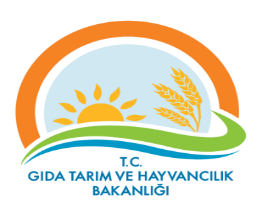 PROSES İZLEME ÖLÇME FORMU (9.1.1)PROSES İZLEME ÖLÇME FORMU (9.1.1)PROSES İZLEME ÖLÇME FORMU (9.1.1)PROSES İZLEME ÖLÇME FORMU (9.1.1)PROSES İZLEME ÖLÇME FORMU (9.1.1)PROSES İZLEME ÖLÇME FORMU (9.1.1)Dokuman KoduDokuman KoduDokuman KoduGTHB.59.İLM.KYSGTHB.59.İLM.KYSGTHB.59.İLM.KYSGTHB.59.İLM.KYSGTHB.59.İLM.KYSPROSES İZLEME ÖLÇME FORMU (9.1.1)PROSES İZLEME ÖLÇME FORMU (9.1.1)PROSES İZLEME ÖLÇME FORMU (9.1.1)PROSES İZLEME ÖLÇME FORMU (9.1.1)PROSES İZLEME ÖLÇME FORMU (9.1.1)PROSES İZLEME ÖLÇME FORMU (9.1.1)Yayın TarihiYayın TarihiYayın Tarihi05.02.201805.02.201805.02.201805.02.201805.02.2018PROSES İZLEME ÖLÇME FORMU (9.1.1)PROSES İZLEME ÖLÇME FORMU (9.1.1)PROSES İZLEME ÖLÇME FORMU (9.1.1)PROSES İZLEME ÖLÇME FORMU (9.1.1)PROSES İZLEME ÖLÇME FORMU (9.1.1)PROSES İZLEME ÖLÇME FORMU (9.1.1)Sayfa SayısıSayfa SayısıSayfa SayısıSayfa 4/ 7Sayfa 4/ 7Sayfa 4/ 7Sayfa 4/ 7Sayfa 4/ 7Proses AdıHedefPerformans Göstergesiİzleme Periyodu   Gerçekleşme                               Açıklama      Gerçekleşme                               Açıklama      Gerçekleşme                               Açıklama      Gerçekleşme                               Açıklama      Gerçekleşme                               Açıklama      Gerçekleşme                               Açıklama      Gerçekleşme                               Açıklama      Gerçekleşme                               Açıklama   Proses AdıPerformans Göstergesiİzleme PeriyoduÖzel Güvenlik Hizmet içi Atış eğitimiSilah atışı için gerekli evrakları dosyasında güncel ve hazır bulundurmak.Atış eğitimi kriterleri eksiksiz yerine getirildi ise başarı performansı % 100 olurHer Yıl 1 kezHizmet içi silah atış eğitim tarihlerini İl Emniyet Müdürlüğünden takip etmekRİSK KAYIT TABLOSURİSK KAYIT TABLOSUDokuman KoduDokuman KoduDokuman KoduGTHB.59.İLM.KYS.025GTHB.59.İLM.KYS.025GTHB.59.İLM.KYS.025GTHB.59.İLM.KYS.025GTHB.59.İLM.KYS.025GTHB.59.İLM.KYS.025GTHB.59.İLM.KYS.025RİSK KAYIT TABLOSURİSK KAYIT TABLOSUYayın TarihiYayın TarihiYayın Tarihi05.02.201805.02.201805.02.201805.02.201805.02.201805.02.201805.02.2018RİSK KAYIT TABLOSURİSK KAYIT TABLOSUSayfa SayısıSayfa SayısıSayfa SayısıSayfa 5/ 7Sayfa 5/ 7Sayfa 5/ 7Sayfa 5/ 7Sayfa 5/ 7Sayfa 5/ 7Sayfa 5/ 7TESPİT EDİLEN RİSKTESPİT EDİLEN RİSKLERİN OLUMSUZ ETKİLERTESPİT EDİLEN RİSKLERİN OLUMSUZ ETKİLERMEVCUT KONTROLLERMEVCUT KONTROLLERRİSKLERE VERİLEN CEVAPLARETKİOLASILIKRİSK  SKORU (PUANI)RİSKİN DEĞİŞİM YÖNÜ (ÖNEM DÜZEYİ)RİSKE VERİELECEK CEVAPLAR YENİ/EK/KALDIRILAN KONTROLLERRİSKİN TÜRÜRİSKİN SAHİBİAÇIKLAMALAR (İZLEME RAPORLAMA)AÇIKLAMALAR (İZLEME RAPORLAMA)Risk: Silah atış eğitim dönemini kaçırmakİdari para cezası.İdari para cezası.Hizmet içi silah atış eğitim tarihlerini İl Emniyet Müdürlüğünden takip etmekHizmet içi silah atış eğitim tarihlerini İl Emniyet Müdürlüğünden takip etmek111Çokdüşük  Takip Operasyonelİl MüdürlüğüSebep:  
Yılın İlk ayı silah atış eğitiminin ne zaman yapılacağını il emniyet müdürlüğünden sormak.İdari para cezası.İdari para cezası.Hizmet içi silah atış eğitim tarihlerini İl Emniyet Müdürlüğünden takip etmekHizmet içi silah atış eğitim tarihlerini İl Emniyet Müdürlüğünden takip etmek111Çokdüşük  Takip Operasyonelİl Müdürlüğüİdari para cezası.İdari para cezası.Hizmet içi silah atış eğitim tarihlerini İl Emniyet Müdürlüğünden takip etmekHizmet içi silah atış eğitim tarihlerini İl Emniyet Müdürlüğünden takip etmek111Çokdüşük  Takip Operasyonelİl Müdürlüğüİdari para cezası.İdari para cezası.